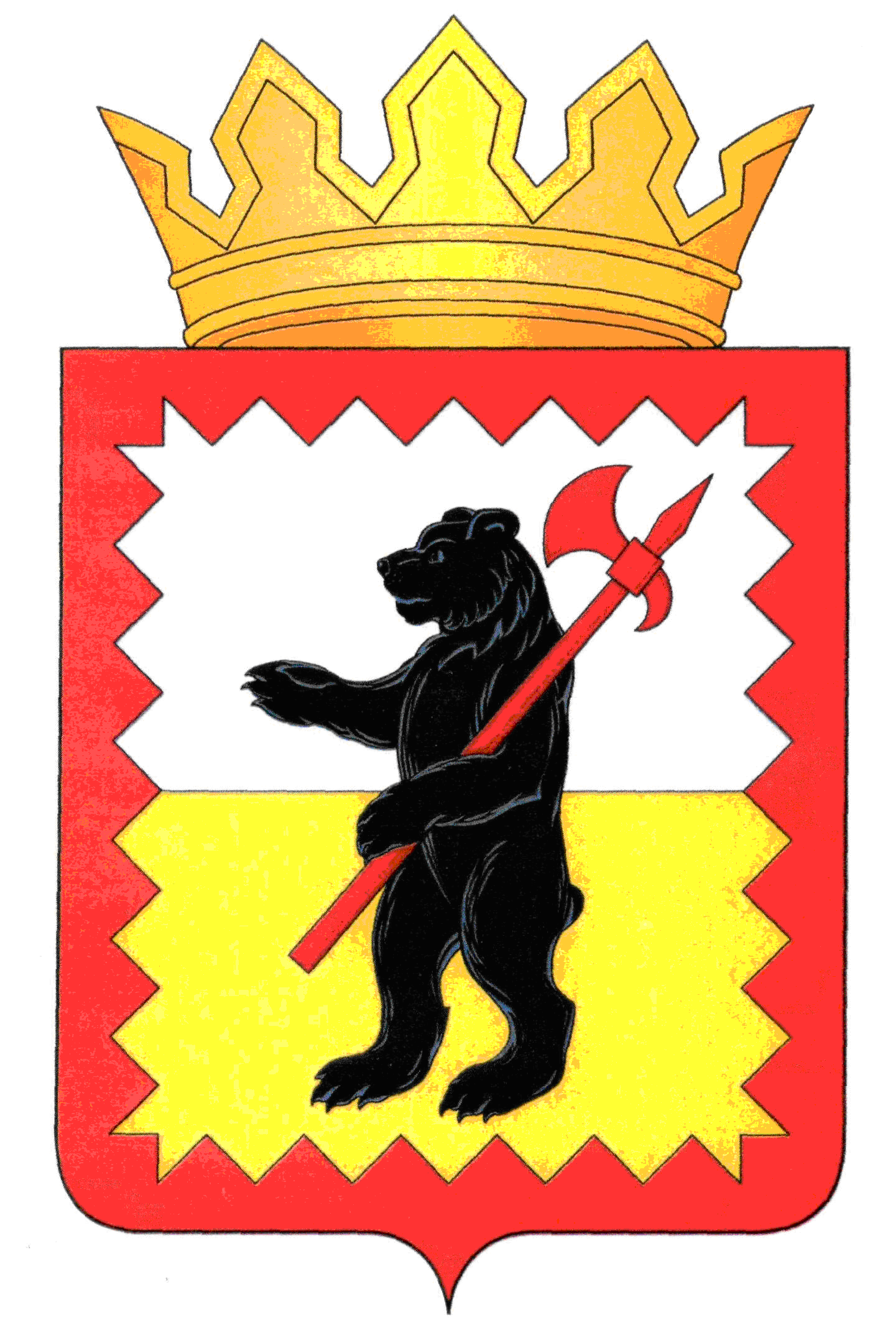 КАЛУЖСКАЯ ОБЛАСТЬ МАЛОЯРОСЛАВЕЦКАЯ РАЙОННАЯ АДМИНИСТРАЦИЯ МУНИЦИПАЛЬНОГО РАЙОНА“МАЛОЯРОСЛАВЕЦКИЙ РАЙОН”ПОСТАНОВЛЕНИЕОт ______2024 г.                        г. Малоярославец                                              № _______В соответствии со статьей 78 Бюджетного Кодекса Российской Федерации,  ст.15 Федерального закона от 06.10.2003 № 131-ФЗ «Об общих принципах организации местного самоуправления в Российской Федерации», постановлением Правительства Российской Федерации от 25.10.2023 № 1782 « Об утверждении общих требований к нормативным правовым актам, муниципальным правовым актам, регулирующим   предоставление из бюджетов субъектов Российской Федерации, местных бюджетов субсидий, в том числе грантов в форме субсидий, юридическим лицам, индивидуальным предпринимателям, а также физическим лицам – производителям товаров, работ, услуг  и проведение отборов получателей указанных субсидий, в том числе грантов в форме субсидий», постановлением Малоярославецкой районной администрации муниципального района «Малоярославецкий район» от 01.11.2018 № 1181  «Об утверждении муниципальной программы муниципального района «Малоярославецкий район» «Развитие сельского хозяйства и регулирование рынков сельскохозяйственной  продукции, сырья продовольствия в муниципальном районе «Малоярославецкий район», руководствуясь Положением о Малоярославецкой районной администрации муниципального района «Малоярославецкий район»,ПОСТАНОВЛЯЮ:1. Утвердить Положение о порядке предоставления из бюджета муниципального района «Малоярославецкий район»  субсидий  на возмещение части затрат на посев площадей сельскохозяйственных культур, засеваемых приобретенными элитными семенами, в рамках реализации муниципальной программы муниципального района  «Малоярославецкий район» «Развитие сельского хозяйства и регулирование рынков сельскохозяйственной продукции, сырья и продовольствия в муниципальном районе «Малоярославецкий район» (приложение).2. Признать утратившим силу постановление Малоярославецкой районной администрации муниципального района «Малоярославецкий район» от 26.10.2021 № 1199 «Об утверждении Положения о порядке предоставления из бюджета муниципального района «Малоярославецкий район» субсидий на возмещение части затрат на посев площадей сельскохозяйственных культур, засеваемых приобретенными элитными семенами, в рамках реализации муниципальной программы муниципального района «Малоярославецкий район» «Развитие сельского хозяйства и регулирование рынков сельскохозяйственной продукции, сырья и продовольствия в муниципальном районе  «Малоярославецкий район» на поддержку отдельных отраслей сельскохозяйственного производства».3. Настоящее постановление вступает в силу с момента его подписания и подлежит опубликованию в газете «Маяк».Приложение к постановлению Малоярославецкой районной администрации муниципального района «Малоярославецкий район»						от _____.2024 г.  № ____Положение о порядке предоставления из бюджета муниципального района «Малоярославецкий район»  субсидий  на возмещение части затрат на  посев площадей сельскохозяйственных культур, засеваемых приобретенными элитными семенами, в рамках реализации муниципальной программы муниципального района  «Малоярославецкий район» «Развитие сельского хозяйства и регулирование рынков сельскохозяйственной продукции, сырья и продовольствия в муниципальном районе «Малоярославецкий район»1. Общие положения	1.1. Настоящее Положение о порядке предоставления из бюджета муниципального района «Малоярославецкий район»  субсидий  на возмещение части затрат на посев площадей сельскохозяйственных культур, засеваемых приобретенными элитными семенами, в рамках реализации муниципальной программы муниципального района  «Малоярославецкий район» «Развитие сельского хозяйства и регулирование рынков сельскохозяйственной продукции, сырья и продовольствия в муниципальном районе «Малоярославецкий район» (далее - Положение) разработано в соответствии со статьей 78 Бюджетного кодекса Российской Федерации и определяет цели, условия и порядок предоставления субсидий из бюджета муниципального района «Малоярославецкий район» в рамках реализации муниципальной программы муниципального района «Малоярославецкий район» «Развитие сельского хозяйства и регулирование рынков сельскохозяйственной продукции, сырья и продовольствия в муниципальном районе «Малоярославецкий район», утвержденной постановлением Малоярославецкой районной администрации муниципального района «Малоярославецкий район» от  01.11.2018 г. № 1181 «Об утверждении муниципальной программы муниципального района «Малоярославецкий район» «Развитие сельского хозяйства и регулирование рынков сельскохозяйственной продукции, сырья и продовольствия в муниципальном районе «Малоярославецкий район» «Развитие сельского хозяйства и регулирование рынков сельскохозяйственной продукции, сырья и продовольствия в муниципальном районе «Малоярославецкий район» (далее – Программа).1.2. Целью предоставления субсидий является развитие  подотрасли растениеводства и переработки продукции растениеводства   на территории  муниципального района «Малоярославецкий район» в рамках реализации пункта 3.1. раздела 3 Программы.1.3. Главным распорядителем средств бюджета муниципального района «Малоярославецкий район», осуществляющим предоставление субсидий в пределах бюджетных ассигнований, предусмотренных решением Малоярославецкого Районного Собрания депутатов  о бюджете на очередной финансовый год и плановый период для реализации мероприятий  Программы, является Малоярославецкая районная администрация муниципального района «Малоярославецкий район» (далее -  Администрация).1.4. Получатели субсидий - зарегистрированные и действующие на территории муниципального района «Малоярославецкий район» юридические лица (за исключением государственных (муниципальных) учреждений) и индивидуальные предприниматели, являющиеся на 1 января текущего финансового года сельскохозяйственными товаропроизводителями в соответствии со статьей 3 Федерального закона от 29.12.2006 № 264-ФЗ «О развитии сельского хозяйства» (за исключением  сельскохозяйственных потребительских кооперативов) (далее - получатели). 1.5. Сведения о субсидиях размещаются на едином портале бюджетной системы Российской Федерации в информационно-телекоммуникационной сети «Интернет» при формировании проекта решения о бюджете финансовым отделом Администрации.2. Условия и порядок предоставления субсидий2.1. Субсидии предоставляются на возмещение части затрат (без учета налога на добавленную стоимость), фактически произведенных получателями в текущем финансовом году,  на посев площадей сельскохозяйственных культур под урожай текущего финансового года, засеваемых приобретенными элитными семенами.   2.2. Требования, которым должны соответствовать получатели субсидии на первое число месяца, предшествующего месяцу, в котором планируется принятие решения о предоставлении субсидии:	1)получатель субсидии (участник отбора) не является иностранным юридическим лицом, в том числе местом регистрации которого является государство или территория, включенные в утвержденный Министерством финансов Российской Федерации перечень государств и территорий, используемых для промежуточного (офшорного) владения активами в Российской Федерации (далее - офшорные компании), а также российским юридическим лицом, в уставном (складочном) капитале которого доля прямого или косвенного (через третьих лиц) участия офшорных компаний в совокупности превышает 25 процентов (если иное не предусмотрено законодательством Российской Федерации). При расчете доли участия офшорных компаний в капитале российских юридических лиц не учитывается прямое и (или) косвенное участие офшорных компаний в капитале публичных акционерных обществ (в том числе со статусом международной компании), акции которых обращаются на организованных торгах в Российской Федерации, а также косвенное участие офшорных компаний в капитале других российских юридических лиц, реализованное через участие в капитале указанных публичных акционерных обществ;получатель субсидии (участник отбора) не находится в перечне организаций и физических лиц, в отношении которых имеются сведения об их причастности к экстремистской деятельности или терроризму;	2)получатель субсидии (участник отбора) не находится в составляемых в рамках реализации полномочий, предусмотренных главой VII Устава ООН, Советом Безопасности ООН или органами, специально созданными решениями Совета Безопасности ООН, перечнях организаций и физических лиц, связанных с террористическими организациями и террористами или с распространением оружия массового уничтожения;	3)получатель субсидии (участник отбора) не получает средства из бюджета субъекта Российской Федерации (местного бюджета), из которого планируется предоставление субсидии в соответствии с правовым актом, на основании иных нормативных правовых актов субъекта Российской Федерации, муниципальных правовых актов на цели, установленные правовым актом;	4)получатель субсидии (участник отбора) не является иностранным агентом в соответствии с Федеральным законом "О контроле за деятельностью лиц, находящихся под иностранным влиянием";	5)у получателя субсидии (участника отбора) на едином налоговом счете отсутствует или не превышает размер, определенный пунктом 3 статьи 47 Налогового кодекса Российской Федерации, задолженность по уплате налогов, сборов и страховых взносов в бюджеты бюджетной системы Российской Федерации;	6)у получателя субсидии (участника отбора) отсутствуют просроченная задолженность по возврату в бюджет субъекта Российской Федерации (местный бюджет), из которого планируется предоставление субсидии в соответствии с правовым актом, иных субсидий, бюджетных инвестиций, а также иная просроченная (неурегулированная) задолженность по денежным обязательствам перед публично-правовым образованием, из бюджета которого планируется предоставление субсидии в соответствии с правовым актом (за исключением случаев, установленных соответственно высшим исполнительным органом субъекта Российской Федерации (местной администрацией);	7)получатель субсидии (участник отбора), являющийся юридическим лицом, не находится в процессе реорганизации (за исключением реорганизации в форме присоединения к юридическому лицу, являющемуся получателем субсидии (участником отбора), другого юридического лица), ликвидации, в отношении его не введена процедура банкротства, деятельность получателя субсидии (участника отбора) не приостановлена в порядке, предусмотренном законодательством Российской Федерации, а получатель субсидии (участник отбора), являющийся индивидуальным предпринимателем, не прекратил деятельность в качестве индивидуального предпринимателя;	8)в реестре дисквалифицированных лиц отсутствуют сведения о дисквалифицированных руководителе, членах коллегиального исполнительного органа, лице, исполняющем функции единоличного исполнительного органа, или главном бухгалтере (при наличии) получателя субсидии (участника отбора), являющегося юридическим лицом, об индивидуальном предпринимателе и о физическом лице - производителе товаров, работ, услуг, являющихся получателями субсидии (участниками отбора);7) обеспечение получателями, являющимися работодателями, выплаты месячной заработной платы работникам (которыми полностью отработана за соответствующий период норма рабочего времени и выполнены нормы труда (трудовые обязанности)) не ниже полуторакратной величины прожиточного минимума для трудоспособного населения, установленного Правительством Калужской области, за квартал текущего финансового года, предшествующий кварталу, в котором планируется принятие решения о предоставлении субсидии;8) наличие у получателя фактически произведенных затрат, предусмотренных настоящим Положением и подтвержденных документами, указанными в подпункте «д» пункта 2.3. настоящего Положения;9) соответствие получателя требованию статьи 3 Федерального закона от 29.12.2006 № 264-ФЗ «О развитии сельского хозяйства» за квартал текущего финансового года, предшествующий кварталу, в котором планируется принятие решения о предоставлении субсидии;10) с момента признания получателя, допустившего нарушение порядка и условий предоставления субсидии,  в том числе не обеспечившего целевое использование средств финансовой поддержки, прошло не менее чем три года.	Иные требования, не указанные в настоящем подпункте, определенные правовым актом.2.3. Для получения субсидий получатели предоставляют в Администрацию следующие документы:а) заявление о предоставлении субсидии по форме, утвержденной Администрацией (приложение № 1);б) расчет размера субсидии (приложение № 2);в) справку, подписанную получателем, подтверждающую неполучение средств муниципального бюджета в соответствии с иными нормативными правовыми актами Малоярославецкой районной администрации муниципального района «Малоярославецкий район» на цель, указанную в пункте 2.1 настоящего Положения;г) заверенный получателем документ, подтверждающий размер среднемесячной заработной платы работников, заполненный в установленном порядке, за квартал текущего финансового года, предшествующий кварталу подачи документов на получение субсидии (по формам федера4.4. Мониторинг достижения результатов предоставления субсидии, указанных в пункте 2.10. Положения, проводится исходя из достижения значения результатов предоставления субсидии, определенных соглашением о предоставлении субсидии и событий, отражающих факт завершения соответствующего мероприятия по получению результата предоставления субсидии (контрольная точка), в порядке и по формам, которые установлены Министерством финансов Российской Федерации.льного статистического наблюдения № 1-ИП, или № ПМ, или № МП (микро), а в случае их отсутствия представляется заверенная получателем копия отчета по начисленным и уплаченным страховым взносам);  д) заверенные получателем копии документов, подтверждающих фактически произведенные затраты: копии договоров на приобретение элитных семян; платежных документов, подтверждающих оплату элитных семян, включая авансовые платежи; счетов-фактур; актов приемки-передачи элитных семян; сертификатов соответствия и сортовой идентификации семян; копии акта расхода семян и посадочного материала (форма № СП-13), для зерновых культур – копии акта апробации семенных посевов; леменных свидетельств. В случае заключения агентского договора при приобретении элитных семян  за рубежом предоставляется копия агентского договора. В случае приобретения  элитных семян  за валюту представляются копии контрактов на приобретение элитных семян , платежных поручений и/или документов, подтверждающих открытие аккредитива на оплату элитных семян , свифтовых сообщений о подтверждении перевода валюты, грузовой таможенной декларации (представляется после оформления в установленном порядке грузовой таможенной декларации в соответствии с контрактом), паспорта импортной сделки, справки о состоянии паспорта импортной сделки, сертификатов соответствия и сортовой идентификации семян; копии акта расхода семян и посадочного материала (форма № СП-13), для зерновых культур – копии акта апробации семенных посевов;  е) для подтверждения соответствия получателя требованиям статьи 3 Федерального закона  от 29.12.2006 № 264-ФЗ "О развитии сельского хозяйства" за календарный год, предшествующий текущему финансовому году, заверенные получателем копии бухгалтерского баланса и отчета о финансовых результатах по формам, утвержденным приказом Министерства финансов Российской Федерации – для юридических лиц, заверенную получателем книгу (выписку из книги) учета доходов и расходов и хозяйственных операций – для индивидуальных предпринимателей, заверенную получателем копию ведомости финансовых результатов (форма N 5-КХ) – для крестьянских (фермерских) хозяйств;ж) заверенную получателем справку, подтверждающую соответствие доли дохода от реализации произведенной сельскохозяйственной продукции в соответствии с перечнем, утверждаемым Правительством Российской Федерации, в общем доходе от реализации товаров (работ, услуг) за календарный год требованиям части 1 статьи 3 Федерального закона "О развитии сельского хозяйства", составленную на основании сведений первичных учетных документов получателя. 2.4. Для рассмотрения документов, предоставленных получателями для предоставления субсидии, и принятия решения о предоставлении субсидии Администрация создает комиссию по предоставлению субсидий из бюджета муниципального района «Малоярославецкий район» (далее – комиссия), состав и порядок работы которой определяются постановлением Администрации. В целях определения соответствия получателей требованиям, установленным пунктом 2.2. настоящего Положения, секретарь комиссии делает запрос в уполномоченные органы с использованием системы межведомственного взаимодействия, в том числе в электронной форме с использованием единой системы межведомственного электронного взаимодействия и подключаемых к ней региональных систем межведомственного электронного взаимодействия, о представлении:- выписки из Единого государственного реестра юридических лиц или Единого государственного реестра индивидуальных предпринимателей;- документа, подтверждающего отсутствие у получателя неисполненной обязанности по уплате налогов, сборов, страховых взносов, пеней, штрафов, процентов, подлежащих уплате в соответствии с законодательством Российской Федерации о налогах и сборах;- документа, подтверждающего отсутствие у получателя просроченной задолженности по возврату в бюджет муниципального района субсидий, бюджетных инвестиций, предоставленных в том числе в соответствии с иными правовыми актами, и иной просроченной задолженности перед бюджетом муниципального района;        -  сведения из Единого федерального реестра сведений о банкротстве;	-сведения из Единого реестра субъектов малого и среднего предпринимательства.Секретарь комиссии проверяет:- оформление и наличие   предоставленных документов согласно перечню, указанному в пункте 2.3. настоящего Положения;- соответствие представленных документов установленным требованиям.После проверки предоставленных документов секретарь комиссии передает подготовленные документы в комиссию для рассмотрения и вынесения решения.2.5. Комиссия в течение семи рабочих дней со дня получения документов, указанных в пункте 2.3. настоящего Положения, рассматривает указанные документы, а также документы и сведения, указанные в пункте 2.4. настоящего Положения, и принимает решение о возможности (невозможности) предоставления субсидии.Решение комиссии считается правомочным при наличии на заседании не менее половины ее состава и принимается большинством голосов присутствующих на заседании членов комиссии. При несогласии члена комиссии с принятым решением по его желанию в протоколе отражается его особое мнение. Решение Комиссии в течение трех рабочих дней со дня  проведения заседания оформляется в виде протокола заседания комиссии.На основании протокола комиссии Администрацией принимается решение о предоставлении субсидии либо об отказе в предоставлении субсидии в течение пяти рабочих дней с момента оформления протокола.Решение Администрации (о предоставлении субсидии либо об отказе в предоставлении субсидии) оформляется постановлением Администрации и размещается в информационно-телекоммуникационной сети Интернет на официальном сайте Администрации (https://maloyar.ru)  в разделе «Сельское хозяйство»  в течение трех рабочих дней со дня его принятия. 2.6. Основания для отказа получателю субсидии в предоставлении субсидии:-  несоответствие получателя требованиям, указанным в пункте 2.2. настоящего Положения;- несоответствие представленных получателем документов требованиям пункта  2.3. настоящего Положения или непредставления (предоставления не в полном объеме) документов, указанных в пункте 2.3. настоящего Положения;- установление факта недостоверности предоставленной получателем субсидии информации.В случае отказа в предоставлении субсидии Администрация  в течение трех рабочих дней со дня принятия решения об отказе направляет получателю письменное уведомление об отказе в предоставлении субсидии с указанием причины отказа.Решение об отказе в предоставлении субсидии может быть обжаловано в установленном законодательством Российской Федерации порядке. 2.7. Порядок расчета размера субсидии.Размер предоставляемой получателю субсидии рассчитывается по формуле:Рс = Z x S,где Рс - размер субсидии, предоставляемой получателю; Z – фактически произведенные в текущем финансовом году затраты  на посев площадей сельскохозяйственных культур, засеваемых приобретенными элитными семенами  без учета налога на добавленную стоимость,  подтвержденные документами, указанными в подпункте «д» пункта 2.3. настоящего  Положения;         S - ставка субсидии. Размер ставки субсидии составляет 20 % фактически  произведенных получателем затрат без учета налога на добавленную стоимость на посев площадей сельскохозяйственных культур под урожай текущего финансового года, засеваемых приобретенными элитными семенами.2.8. Порядок и сроки возврата субсидий в бюджет муниципального района «Малоярославецкий район». В случае нарушения получателем условий,  и порядка предоставления субсидии в соответствии с настоящим Положением, установленных при их предоставлении, выявленного по фактам проверок, проведенных Администрацией и органами государственного (муниципального) финансового контроля, Администрация в течение пяти рабочих дней со дня установления указанных нарушений направляет получателю письменное уведомление о возврате средств в бюджет муниципального района.В случае не достижения получателем показателей результативности в соответствии с соглашением о предоставлении субсидии Администрация  не позднее 1 марта следующего финансового года направляет получателю письменное уведомление о возврате средств в бюджет муниципального района.Получатель в срок не позднее 30 дней со дня направления уведомлений, указанных в  абзацах 1 – 2  настоящего пункта Положения, осуществляет возврат субсидии путем перечисления денежных средств в бюджет муниципального района.         В случае невыполнения получателем в установленный срок требований уведомлений Администрация обеспечивает взыскание средств в бюджет муниципального района в судебном порядке.2.9. Условия и порядок заключения между Администрацией и получателем субсидии соглашения.Предоставление субсидий осуществляется на основании соглашения о предоставлении субсидии по типовой форме, установленной финансовым отделом Администрации, заключенного между получателем субсидии и Администрацией, а также решения Администрации  о предоставлении субсидии. Любые изменения и дополнения к соглашению оформляются дополнительным соглашением.Соглашение о предоставлении субсидии подписываются сторонами в течение пяти рабочих дней с момента оформления протокола.При заключении соглашения о предоставлении субсидии учитываются положения пунктов 5 и 5.1. статьи 78 Бюджетного кодекса Российской Федерации.2.10. Результаты предоставления субсидии:2.10.1. Получатель субсидии обязуется обеспечить достижение показателя результативности.Значения показателя результативности предоставления субсидии устанавливаются в соглашении о предоставлении субсидии. 	2.11. Решение о предоставлении субсидий и соглашение о предоставлении субсидий в день подписания соглашения направляются в отдел бухгалтерского учета Администрации. Срок подготовки отделом бухгалтерского учета платежных документов и перечисление денежных средств – не позднее десятого рабочего дня после принятия решения о предоставлении субсидии получателю. 2.12. Предоставление субсидий осуществляется путем перечисления денежных средств на расчетный счет получателя, открытый в учреждениях Центрального банка Российской Федерации или кредитных организациях, указанный в соглашение о предоставлении субсидии.	2.13. При реорганизации получателя субсидии, являющегося юридическим лицом, в форме слияния, присоединения или преобразования в соглашение вносятся изменения путем заключения дополнительного соглашения к соглашению в части перемены лица в обязательстве с указанием в соглашении юридического лица, являющегося правопреемником.	При реорганизации получателя субсидии, являющегося юридическим лицом, в форме разделения, выделения, а также при ликвидации получателя субсидии, являющегося юридическим лицом, или прекращении деятельности получателя субсидии, являющегося индивидуальным предпринимателем (за исключением индивидуального предпринимателя, осуществляющего деятельность в качестве главы крестьянского (фермерского) хозяйства в соответствии с абзацем вторым пункта 5 статьи 23 Гражданского кодекса Российской Федерации), соглашение расторгается с формированием уведомления о расторжении соглашения в одностороннем порядке и акта об исполнении обязательств по соглашению с отражением информации о не исполненных получателем субсидии обязательствах, источником финансового обеспечения которых является субсидия, и возврате неиспользованного остатка субсидии в соответствующий бюджет бюджетной системы Российской Федерации.	При прекращении деятельности получателя субсидии, являющегося индивидуальным предпринимателем, осуществляющим деятельность в качестве главы крестьянского (фермерского) хозяйства в соответствии с абзацем вторым пункта 5 статьи 23 Гражданского кодекса Российской Федерации, передающего свои права другому гражданину в соответствии со статьей 18 Федерального закона "О крестьянском (фермерском) хозяйстве", в соглашение вносятся изменения путем заключения дополнительного соглашения к соглашению в части перемены лица в обязательстве с указанием стороны в соглашении иного лица, являющегося правопреемником.3. Требования к отчетности3.1. Получатель субсидии в срок не позднее 31 января следующего финансового года представляет в Администрацию отчетность о достижении значения результатов предоставления субсидии, указанных в соглашении о предоставлении субсидии, по формам, определенных типовой формой соглашения, установленной Администрацией.4. Требования  об осуществлении контроля за соблюдением условий, целей и порядка  предоставления субсидий  и ответственности за их нарушение4.1. Получатели субсидии несут ответственность за достоверность сведений, представляемых ими в Администрацию для получения субсидии, в соответствии с законодательством Российской Федерации, законодательством Калужской области и муниципального района «Малоярославецкий район».4.2.Администрация осуществляет проверку соблюдения получателями условий  и порядка предоставления субсидий, в  том числе в части достижения результатов предоставления субсидии, указанных в пункте 2.10. Положения, орган государственного (муниципального) финансового контроля осуществляет проверку в соответствии со статьями 268.1 и 269.2 Бюджетного кодекса Российской Федерации.4.3. В случае нарушения получателем субсидии условий и порядка предоставления субсидий, установленных при предоставлении субсидии, выявленного, в том числе, по фактам проверок, проведенных Администрацией  и (или) органами государственного (муниципального) финансового контроля, а также в случае не достижения значений результатов предоставления субсидий, указанных в пункте 2.10. настоящего Положения, получатель субсидии обязан произвести возврат средств субсидий в бюджет муниципального района «Малоярославецкий район»  в соответствии с пунктом 2.8. настоящего Положения.4.4. Мониторинг достижения результатов предоставления субсидии, указанных в пункте 2.10. Положения, проводится исходя из достижения значения результатов предоставления субсидии, определенных соглашением о предоставлении субсидии и событий, отражающих факт завершения соответствующего мероприятия по получению результата предоставления субсидии (контрольная точка), в порядке и по формам, которые установлены Министерством финансов Российской Федерации.Приложение 1к Положению  о порядке предоставления из бюджета муниципального района «Малоярославецкий район»  субсидий  на возмещение части затрат на посев площадейсельскохозяйственных культур, засеваемых приобретенными элитными семенами, в рамках реализации муниципальной программы муниципального района  «Малоярославецкий район» «Развитие сельского хозяйства и регулирование рынков сельскохозяйственной продукции, сырья и продовольствия в муниципальном районе «Малоярославецкий район»                                                   В Малоярославецкую районную администрацию                                    муниципального района «Малоярославецкий район»Заявление о предоставлении субсидии__________________________________________________________________(наименование получателя)          Просим предоставить субсидию на возмещение части затрат (без учета налога на добавленную стоимость), фактически произведенных на посев площадей сельскохозяйственных культур под урожай текущего года, засеваемых приобретенными элитными семенами.            Достоверность всех сведений, содержащихся в заявлении и прилагаемых документах (всего  ____________ листов), подтверждаю.          С условиями и порядком предоставления субсидии ознакомлен (а)  и согласен (а).Руководитель _________________________       ____________________   ________________            (должность)                                  (подпись)                 (Ф.И.О.)Главный бухгалтер _________________________       ____________________   ________________            (должность)                           (подпись)                        (Ф.И.О.)М.П.Дата __________________ 20_____ г.Приложение 2к Положению  о порядке предоставления из бюджета муниципального района «Малоярославецкий район»  субсидий  на возмещение части затрат на посев площадейсельскохозяйственных культур, засеваемых приобретенными элитными семенами, в рамках реализации муниципальной программы муниципального района  «Малоярославецкий район» «Развитие сельского хозяйства и регулирование рынков сельскохозяйственной продукции, сырья и продовольствия в муниципальном районе «Малоярославецкий район»РАСЧЕТразмера субсидиина возмещение части фактически произведенных затрат на посев площадей сельскохозяйственных культур под урожай текущего финансового года, засеваемых приобретенными элитными семенами,за                   год__________________________________________________________________(наименование получателя субсидии)Руководитель получателя субсидии _____________________________ Ф.И.О.                                                                                    (подпись)Главный бухгалтер получателя субсидии ________________________ Ф.И.О.                                                                                    (подпись)Об утверждении Положения о порядке предоставления из бюджета муниципального района «Малоярославецкий район»  субсидий  на возмещение части затрат на посев площадей сельскохозяйственных культур, засеваемых приобретенными элитными семенами, в рамках реализации муниципальной программы муниципального района  «Малоярославецкий район» «Развитие сельского хозяйства и регулирование рынков сельскохозяйственной продукции, сырья и продовольствия в муниципальном районе «Малоярославецкий район»Глава администрации     В.В. ПарфёновБогданов Валерий Леонидовичзаведующий отделом сельского хозяйства8/48431/ 2-18-00agromalojar@yandex.ruОтп. 6  экз. 2 экз. – отдел организационно-контрольной работы1 экз. – финансовый отдел1 экз. – отдел экономического развития1 экз. – отдел сельского хозяйства1 экз. – отдел бухгалтерского учетаПлощадь, гаЗатраты (без учета налога на добавленную стоимость) на  посев площадей сельскохозяйственных культур под урожай текущего финансового года, засеваемых приобретенными элитными семенами, руб.Ставка субсидии, %Размер субсидии, руб. (гр.2 x гр. 3/100), руб.1234